DANŠOLSKO DELO  1. RAZRED  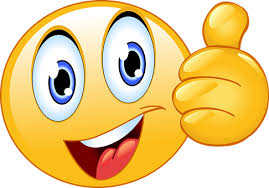 PROSTOR ZA KLJUKICOPONEDELJEK6.4.2020ŠPO: Joga za otroke. Izberi si tri živali in vsak položaj zdrži 30 s. Glej sliko.SLJ: Velika Tiskana črka S. Na listu potuj po njej s prsti, spremeni jo v mavrično in poišči besede, ki se začnejo na to črko. V zvezku naredi štiri vrstice črke S. (starši jim naredite to v zvezek čez dve vrstici, tako kot smo to delali do sedaj).  Delovni zvezek Lili In Bine str. 44. (beli delovni zvezek)MAT: Učni list VADIM LIKE. Naloge reši v zvezek s kvadratki.TOREK7.4.2020SLJ:  Prejšnji teden si si ogledal/a lutkovno predstavo, kjer so nastopale lutke. Danes poslušaj radijsko igro KDO JE VIDKU NAPRAVIL SRAJČICO.https://www.youtube.com/watch?v=M4b0dL1sryMMAT: Pripravi si barvice, šablono z liki ter zvezek s kvadratki. Poišči prosto stran v zvezku in čez celo stran naredi sliko iz likov.GUM: Skupaj s starši preberi pesem MALI ZVONČEK. O čem govori pesem? Izreži in prilepi v zvezek ptiček. Ob strani nariši o čem govori pesem.SREDA8.4.2020ŠPO: Joga za otroke. Glej sliko.SLJ:   Velika tiskana črka Š. Na listu potuj po njej s prsti, spremeni jo v mavrično in poišči besede, ki se začnejo na to črko. V zvezku naredi štiri vrstice črke Š.  Delovni zvezek Lili In Bine str. 46. (beli delovni zvezek)MAT:  Ustno računanje. Starši sprašujte jih račune seštevanja in odštevanja do 10.Skupaj poglejte POWER POINT - Zamenjam vrstni red seštevancev.Reši naloge v delovnem zvezku na strani 58, 59.LUM: Ustvarjanje v naravi iz naravnih materialov. Jaz sem svoje že naredila. Naredila sem gozdno hiško. Me prav zanima, kaj bo pri tebi nastalo?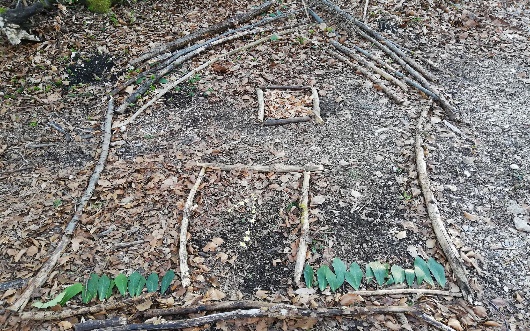 ČETRTEK9. 4. 2020GUM: Poslušaj posnetek MALI ZVONEK. Ob posnetku zapoj in se gibaj. Posnetek večkrat poslušaj.https://www.lilibi.si/solska-ulica/glasbena-umetnost/pesmiceSPO: Poskus: Posejemo rastlino.(fižol) Naredi poskus pri katerem opazujemo rast rastline pod različnimi pogoji:vsi pogoji: svetloba, voda, zrak…brez svetlobe (v omari)na svetlobi, vendar brez vode.SLJ: Vzemi zvezek s črtami, si označi območje in prepiši besede, ki so na strani 46 v belem delovnem zvezku, pod oznako pero. Za lepopisje ti lahko starši narišejo tri vesele obraze. To pomeni nič radiranja in vse črke so v svojem območju. Strešice so nad črko in se je ne držijo.PETEK10. 4. 2020SLJ: Branje in reševanje bralnega lista.MAT: Delovni zvezek 2. del smo zaključili. Bravo mi. Vzemi delovni zvezek 3. del in reši stran 6, 7.ŠPO:  Tek v naravi. Se spomniš, kako smo vadili vzdržljivostni tek? Poskusi tudi doma. (2 minuti)SOBOTA  11.4.2020Sošolka Nika ima rojstni dan.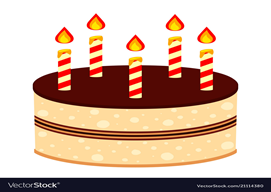 NEDELJAUŽIVAJ NA SONCU.VADI BRANJE.